Nuklearna energijaNuklearna energija je energija čestica pohranjena u jezgri atoma. Jezgra se sastoji od protona i neutrona, koji su međusobno vezani jakim i slabim nuklearnim silama. Nuklearnim reakcijama dolazi do promjene stanja atomske jezgre, što znači da se broj ili vrsta čestica u jezgri mijenja. Ovisno o vrsti nuklearne reakcije, može doći do oslobađanja nuklearne energije, koja se može iskoristiti za proizvodnju električne energije u nuklearnim elektranama. Ona se oslobađa u procesima koji se odvijaju u zvijezdama (fuzija) te u procesima koje danas rabimo u nuklearnim elektranama (fisija), kao i u spontanim nuklearnim reakcijama.Nuklearne elektrane proizvode oko 6% svjetske energije i 13–14% svjetske električne struje,[1] a SAD, Francuska i Japan zajedno daju oko 50% nuklearno generirane električne energije.[2]Nuklearne elektrane po državama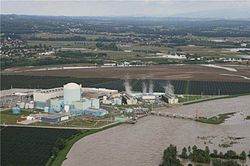 Nuklearna elektrana Krško, Slovenija.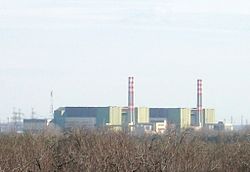 Nuklearna elektrana Paks, Mađarska.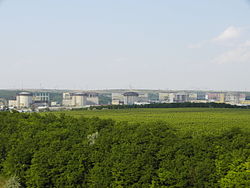 Nuklearna elektrana Cernavodă, Rumunjska.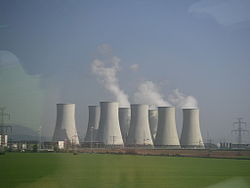 Nuklearna elektrana Bohunice, Slovačka.Nuklearne elektrane po državama: trideset i jedna država svijeta proizvodi električnu energiju u nuklearnim elektranama U Francuskojsluže kao primarni (glavni) izvor električne energije. Neke zemlje planiraju zapopočeti svoj nuklearni program. To uključuje OECD članove kao što su Poljska i zemlje u razvoju poput Bangladeša i Vijetnama. Kina i Indija provode ambiciozni program izgradnje i širenja nuklearne energije.Pregled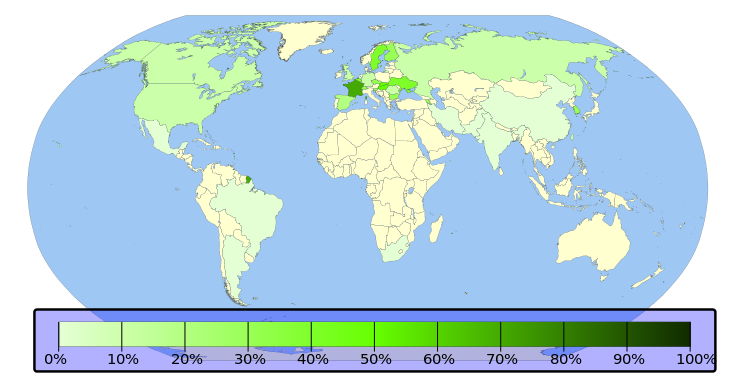 Udio nuklearne energije u ukupnoj proizvodnji električne energije.Zbog nedostatka sredstava ili općeg negativnog raspoloženja nacije prema nuklearnoj energiji, Portugal, Norveška, Italija, Austrija i neke zemlje nemaju nijednu nuklearku.No, budući da je Europa vrlo mala, brojne nuklearke u drugim državama prijete svima, a možete vidjeti i gdje se sve nalaze.Ovih dana val straha koji se zajedno s radioaktivnim oblakom širi iz Japana potaknuo je europske političare da barem smekšaju svoje izjave i prethodne odluke, te podstaknuo povjerenika za energiju EU-a Gintera Etingera da sazove sastanak na kojem su se članice Unije složile još jednom provjeriti stanje svojih nuklearnih elektrana.Etinger je dodao da su se sigurnosnoj provjeri pridružile i Švicarska, Turska i Rusija..O koliko je to nuklearnih elektrana riječ i gdje se sve nalaze?Na području Europe radi 195 nuklearnih reaktora. Još 19 je u izgradnji – 11 u Rusiji, a po dva u Bugarskoj, Slovačkoj, Ukrajini, te po jedan u Finskoj i Francuskoj, prema podacima Europskog nuklearnog udruženja za siječanj 2011. godine.PITANJA1. Navedi 5 zemalja koje imaju najviše nuklearnih elektrana.2. Navedi zemlje u Europi koje nemaju nuklearki?3. Navedi ideje koji su alternativni izvori energije?4. Prouči slike i odgovori . Onečišćuju li nuklearke okoliš i opiši njihov izgled.   Možeš li ih usporediti sa poznatim građevinama?DržavaMW (Megavata) Električnog kapacitetaUdio
u proizvodnji Argentina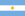 9357,0% Armenija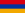 37645,0% Belgija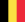 5 94351,7% Brazil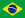 1 9013,0% Bugarska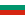 1 90635,9% Češka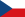 3 68633,8% Finska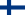 2 72132,9% Francuska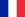 63 23675,2% Indija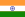 4 7802,2% Iran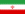 915< 0,1% Japan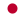 47 34828,9% Južna Koreja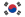 18 71631,1% Južnoafrička Republika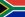 1 8004,8% Kanada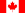 12 67914,8% Kina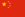 10 2341,9% Mađarska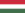 1 88043,0% Meksiko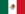 1 3104,8% Nizozemska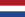 4853,7% Njemačka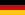 20 33926,1% Pakistan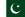 4002,7% Rumunjska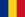 1 31020,6% Rusija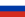 23 08417,8% Slovačka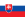 1,76053,5% Slovenija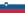 i  Hrvatska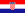 69637,9% + 8,0% Španjolska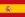 7 44817,5% Švedska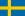 9 39937,4% Švicarska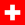 3 25239,5% Tajvan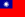 4 92720,7% Ujedinjeno Kraljevstvo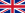 10 96217,9% Ukrajina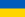 13 16848,6% Sjedinjene Američke Države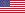 101 22920,2%svijet376 31314%